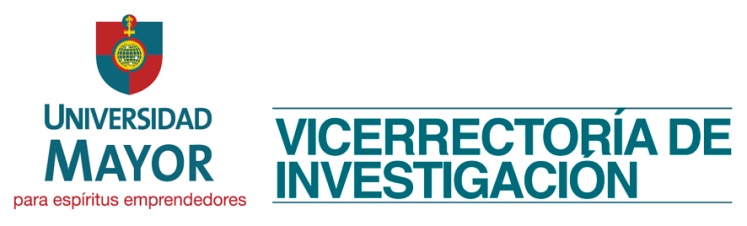 ACADEMIC JOB ANNOUNCEMENTARTS & HUMANITIES RESEARCH CENTER UNIVERSIDAD MAYOR- CHILEThe Universidad Mayor (Chile) invites applications from qualified candidates for four tenure-track faculty positions at the new Arts & Humanities Research Center (Centro de Investigación en Artes y Humanidades, CIAH), to be open in March 2018, in Santiago, Chile. [Campus El Claustro]. Positions will be at the rank of Assistant Professor in the areas of Visual Studies, Performing Arts and Textile Arts and Crafts. Job Description and ProspectAll advertised positions are full-time. Successful candidates are expected to conduct original and interdisciplinary research, publish regularly in recognized academic outlets, participate in national and international conferences, support local publications, teaching duties at both undergraduate and postgraduate levels related to their fields of expertise and, if necessary, be involved in artistic performances/art exhibitions organized by the Centre. Assistant Professors will lead and participate in public global and national debates, contribute to the teaching of undergraduate or graduate programs, deliver conference paper and public talks, eventually supervise graduate students, and participate in local research groups to connect their research with the needs of the Chilean and Latin American societies. The Universidad Mayor strongly welcomes applications from researchers capable of applying for funding of the Chilean National Fund for Science and Research (FONDECYT) or other grants/funds offered by public or private institutions in other countries. Desirable experiencePost-doctoral research, ongoing or completed.Demonstrable interest in interdisciplinary and/or collaborative research with other arts, and /or with disciplines outside of the arts.The Universidad Mayor will consider candidates with strong and well-defined areas of interdisciplinary research. Candidates should have experience and publications in one or more of the following areas:VISUAL STUDIESLatin American film.Postcolonial film theory.Digital artistic design and art-video.Visual anthropology. History of Chilean and Latin American Art.Chilean and Latin American visual aesthetics.PERFORMING ARTSChilean and Latin American theater.Video-theatre (video-teatro), musical theater, musicals and other forms of Urban Latin American theatre.Dance and movement.Performing arts and new media technologies (digital arts).Corporality, anthropology of the body and performance.Theatricality and performance.Methodologies, history and historiography of theatre, drama and dance. TEXTILE ARTS AND CRAFTSPopular arts in any materials and formats.Latin American handicrafts.Decorative arts, textile, leather and tapestries (design, production, public display and/or consumption).Applied visual arts (design, production, consumption and/or circulation/exhibition).Museums and curatorship of textile and handicraft cultures.Methodologies and textile arts and crafts.RequirementsA Ph.D. in any of the aforementioned areas.Available to start the post no later than August 2018.How to applyCandidates are asked to submit:A curriculum vitae.A cover letter of maximum 1,000 words. A list of recent publications and a full list of peer-reviewed articles, paper/presentations in the last five years.A statement of research of maximum 2,000 words. This document must be in PDF format and include a short description of research and publication plans for the next three years.Contact details of two referees, including email addresses. Successful foreign candidates will be assisted to process their work visas.Please submit your application to ciah@umayor.cl and doctorados@umayor.cl, by the deadline, April 30, 2018.Selection ProcessThe panel will assess candidates’ curriculum vitae, research expertise and interview performance. Interviews can be conducted in person or via Skype/Facetime. Results will be published no later than May 2018.AdvantagesPositions offer the following benefits:Assistant or Associate Professor rank. Salary defined by the university regulation.Economic incentives for indexed publications.A multilingual and high-level research environment.Opportunity to use CIAH’s exhibition and performance spaces.An initial budget for research (including fieldwork) of approximately US$8.000.Administrative support for external funding applications.About the CIAH and Universidad Mayor Universidad Mayor is a private, non-profit educational institution with programs in Music, Design, Theater, Architecture, and Sociology. Universidad Mayor does not discriminate on the basis of national origin or ancestry, disability, age, religion, race, gender or sexual orientation.   CIAH is a research center created in 2018 with the aim of developing critical thought on artistic expressions in contemporary Latin American context. Its main interest is to generate a critical, intercultural knowledge of creation, production and dissemination of the arts, from a transdisciplinary and decolonial perspective. The focus of the CIAH is to address cross-referenced themes embracing hybrid practices of art in Chile and elsewhere in Latin America, as well as their social, historical, political and aesthetic consequences.